Приём пищи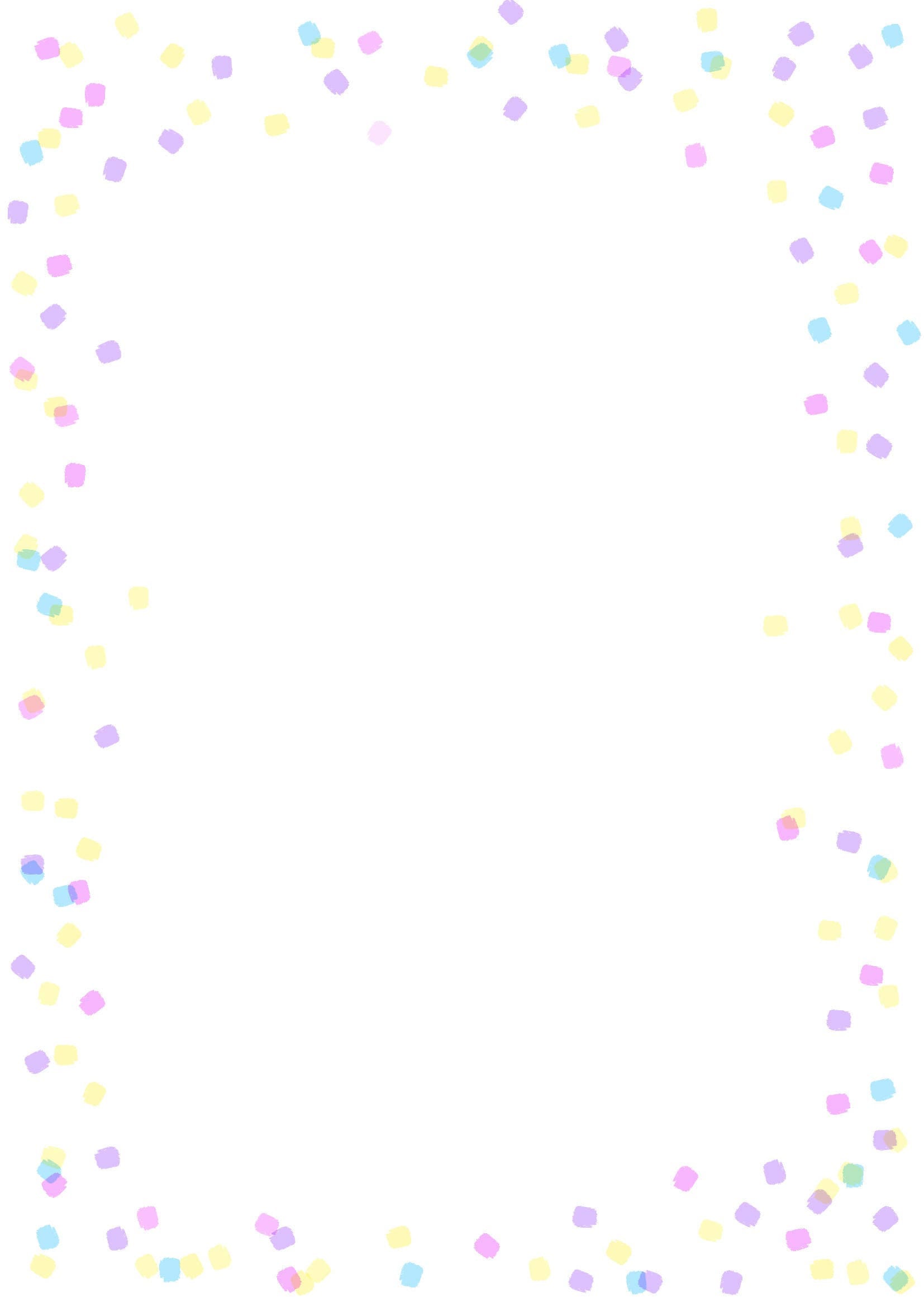 Наименование блюдаВыход блюдаВыход блюдаяслисад1 неделя День второй1 неделя День второйяслисадЗавтрак 1Масло сливочное810Завтрак 1Хлеб пшеничный2530Завтрак 1Каша геркулесовая молочная с маслом сливочным150180Завтрак 1Чай с сахаром и молоком150180Завтрак 2Кисломолочный продукт150180ОбедЩи с картофелем на мясном бульоне со сметаной150200ОбедЗапеканка картофельная с отварным мясом170200ОбедОвощи натуральные соленые2030ОбедНапиток из изюма150180ОбедХлеб ржаной3545Уплотнённый полдникЗапеканка творожная со сгущенным  молоком100/20140/20Уплотнённый полдникЧай с сахаром150180Уплотнённый полдникХлеб пшеничный2530